REŠITVE   SPOZNAVANJE OKOLJA   20.4. – 24.4.2020                          DZ/83                                                                                                                                                       DZ/86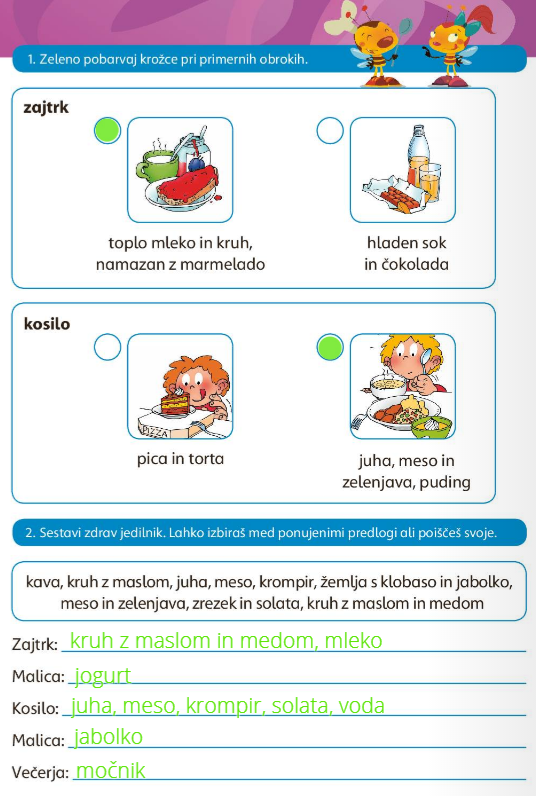 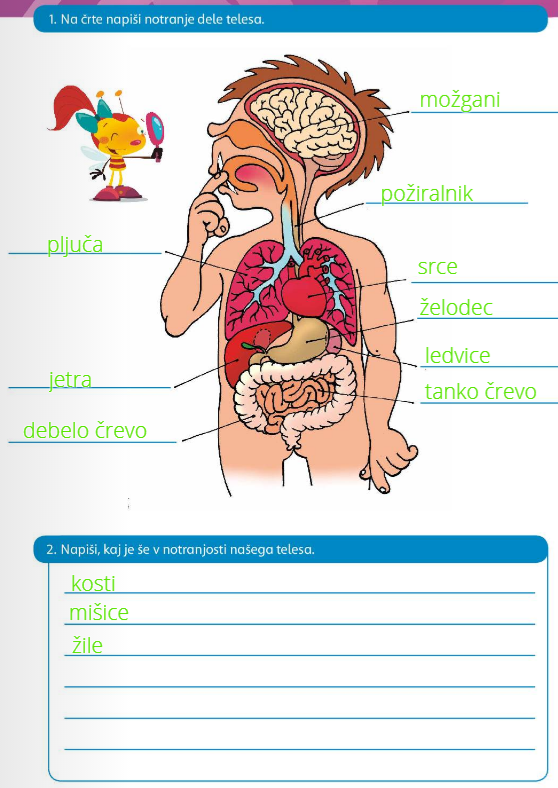 